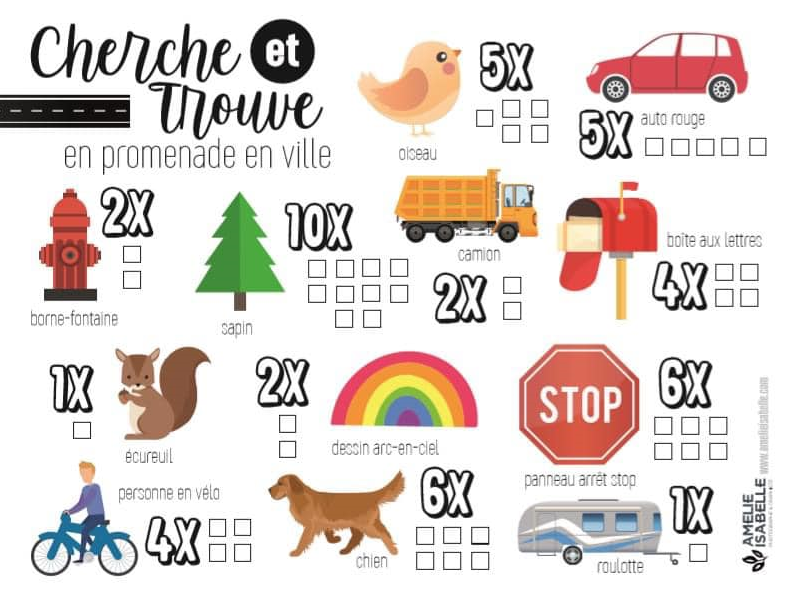 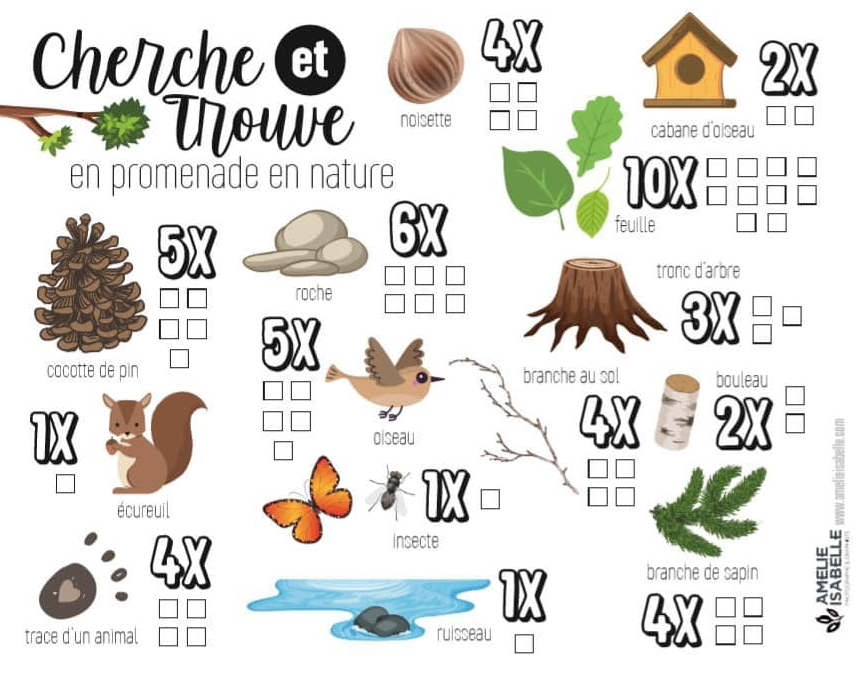 
Enchaine les 
mouvements qui 
correspondent aux 
lettres de ton nom.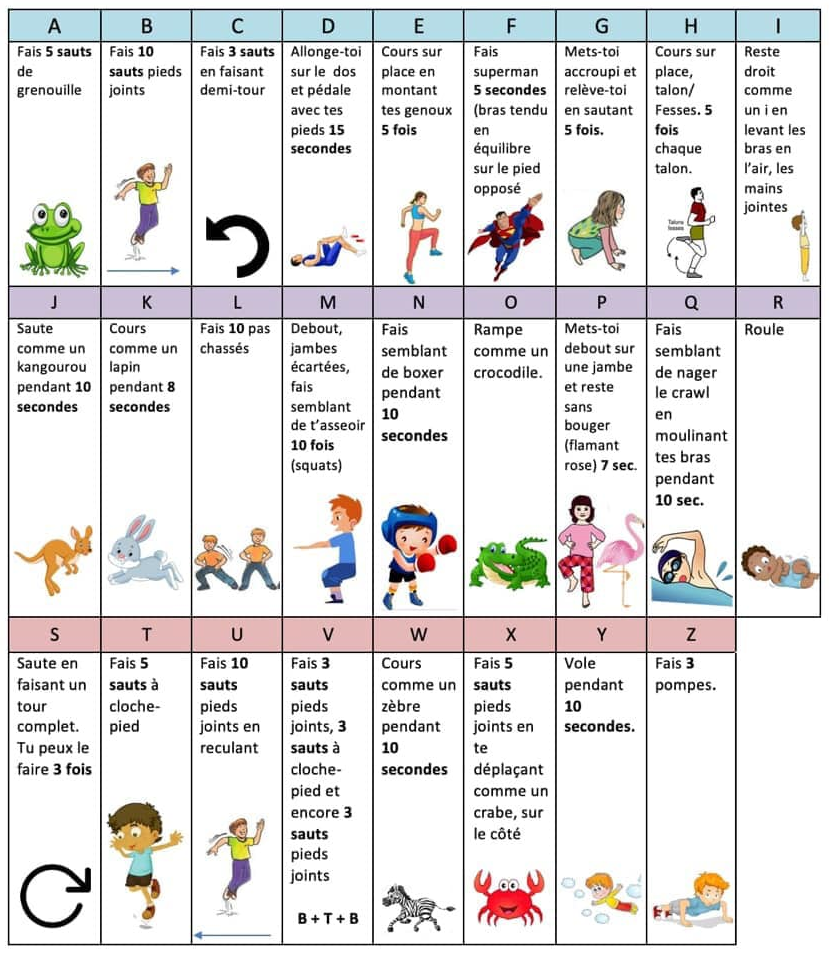 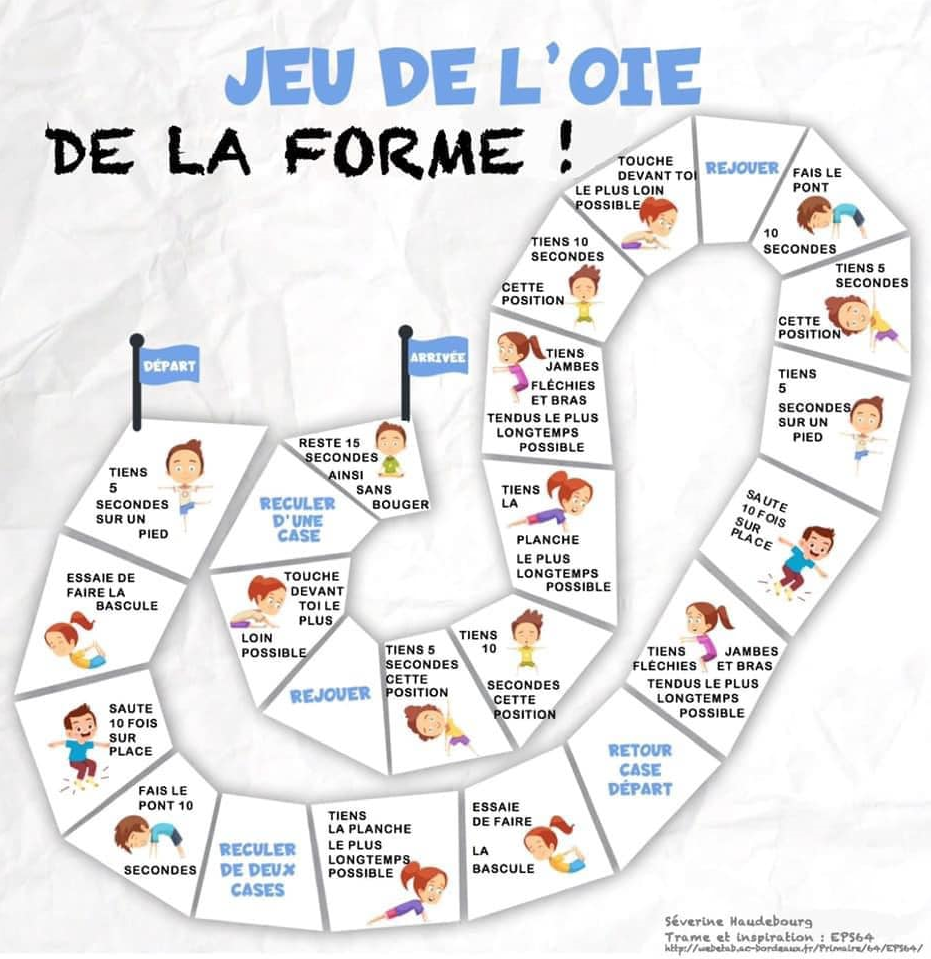 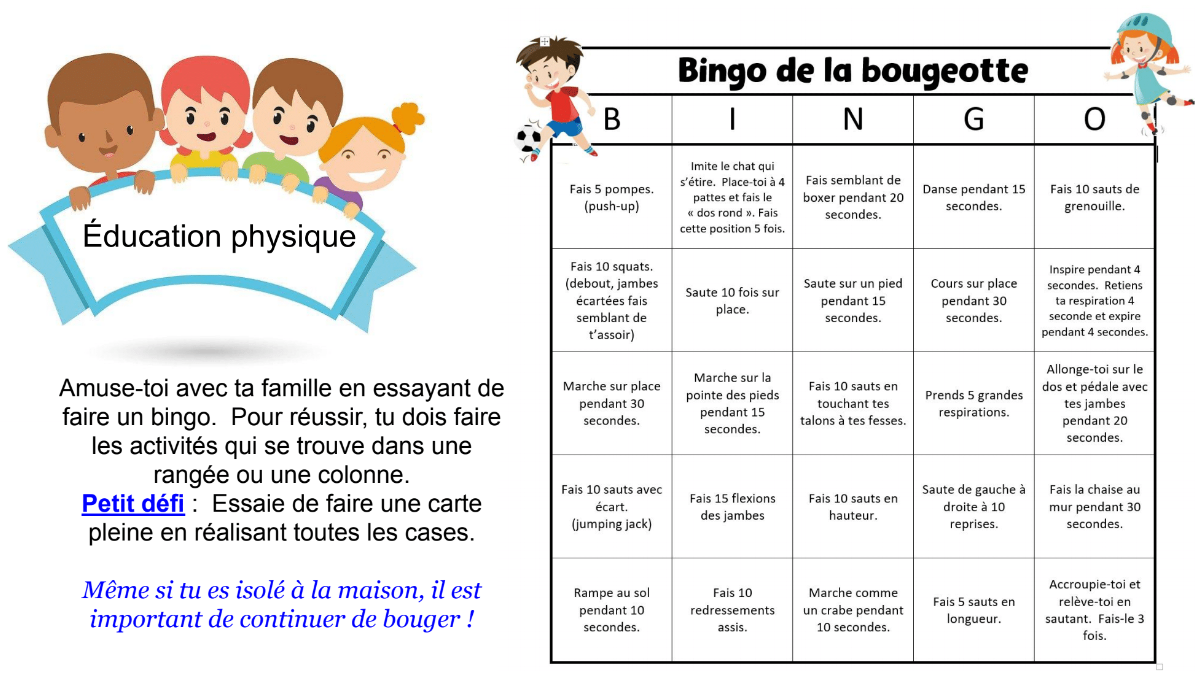 